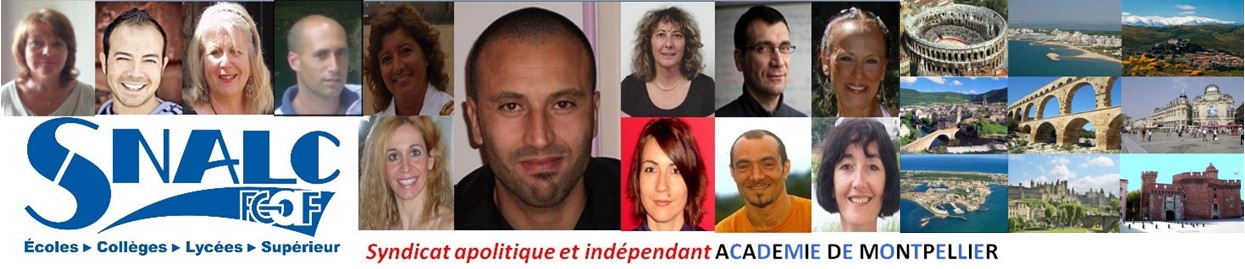 Année 2014Barre d’entréeDiscipline : EDUCATION MUSICALE / L1700DépartementBarèmeAudeXGard689.2Hérault729.2LozèreXPyrénées OrientalesXZRBarèmeCarcassonnexNarbonnexAlès698.2Nîmes515.2Béziers657.2MontpellierxMendexPerpignanxPradesx